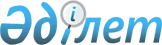 О Едином порядке обмена информацией по запросам таможенных служб
государств-участников Содружества Независимых Государств, в связи с
производством по делу о нарушении таможенных правилРешение Совета руководителей таможенных служб государств-участников СНГ, г. Москва, 16 мая 1996 г.



      Совет руководителей таможенных служб государств-участников Содружества решил:




      1. Утвердить "Единый порядок обмена информацией по запросам таможенных служб государств-участников СНГ в связи с производством по делу о нарушении таможенных правил".




      2. Таможенным службам государств-участников СНГ издать нормативные акты, необходимые для вступления "Единого порядка обмена информацией по запросам таможенных служб СНГ в связи с производством по делу о нарушении таможенных правил" в силу не позднее 1 сентября 1996 года.




      3. Стороны к "1" июля 1996 года представляют в Секретариат Совета полные реквизиты своих таможенных служб и таможен (почтовые адреса, номера и позывные телетайпов, номера телефонов и телетайпов, Ф.И.О. начальников и соответствующих заместителей, начальников и заместителей начальников подразделений по борьбе с контрабандой и нарушениями таможенных правил), которые Секретариат Совета в обобщенном виде направит в таможенные службы.


      Совершено в г. Москве 16 мая 1996 года в одном подлинном экземпляре на русском языке. Подлинный экземпляр хранится в архиве ГТК Российской Федерации, который направит таможенным службам, подписавшим настоящее Решение, его заверенную копию.


За таможенную службу                 За таможенную службу




Азербайджанской Республики           Республики Молдова



За таможенную службу                 За таможенную службу




Республики Армения                   Российской Федерации



За таможенную службу                 За таможенную службу




Республики Беларусь                  Республики Таджикистан



За таможенную службу                 За таможенную службу




Грузии                               Туркменистана



За таможенную службу                 За таможенную службу




Республики Казахстан                 Республики Узбекистан



За таможенную службу                 За таможенную службу




Киргизской Республики                Украины



Москва, 16 мая 1996 года    






Единый порядок






обмена информацией по запросам






таможенных служб государств-участников СНГ






в связи с производством по делам о нарушении






таможенных правил и проведением проверок




      Настоящий Порядок разработан в соответствии с многосторонним межправительственным 
 Соглашением 
 о сотрудничестве и взаимопомощи в таможенных делах, подписанным в г. Москве 15 апреля 1994 года.


      Целью принятия настоящего Порядка является упорядочение обмена информацией по запросам Сторон в связи с производством по делам о нарушении таможенных правил и проведением проверок, повышение эффективности исполнения запросов Сторон, выявление Сторонами иных правонарушений при исполнении запросов.





      1. Термины, используемые в настоящем Порядке




      В настоящем Порядке используются термины:


      - 

"таможенная служба"

 - центральный таможенный орган Стороны;


      - 

"таможня"

 - территориальный таможенный орган Стороны на уровне административного деления (не ниже областного) и/или находящийся в прямом подчинении центрального таможенного органа Стороны;


      - нарушение таможенных правил (НТП) - административное таможенное правонарушение.





      2. Форма и содержание запроса




      2.1. Запрос оформляется в письменной форме на бланке таможни и должен содержать следующие данные:


      - основные обстоятельства дела о НТП (фабула дела);


      - административно-правовая квалификация таможенного правонарушения;


      - данные о лицах, в отношении которых направлен запрос (фамилия, имя, отчество физического лица или должностного лица, его местожительство, место работы, должность, паспортные и иные данные; наименование, организационно-правовая форма юридического лица, его регистрационный номер (код ОКПО), юридический и фактический адреса, номера телефонов, факсов и т.п.);


      - на основании каких документов (ГТД, договора, контракты, товаро-транспортные накладные), если они имеются, товар был отправлен с территории исполняющей Стороны и/или предъявлен запрашивающей таможне;


      - сведения о перевозчиках и принадлежащих им транспортных средствах; - сведения о товарах, являющихся непосредственными объектами нарушения таможенных правил;


      - иные сведения, имеющие значение для исполнения запроса;


      - перечень действий, подлежащих выполнению. Для производства опроса необходимо указать какие обстоятельства должны быть выяснены и уточнены, а также последовательность и формулировку вопросов, которые должны быть поставлены опрашиваемому;


      - желаемый срок исполнения запроса в соответствии с законодательством запрашивающей Стороны;


      - имеются ли данные о других поставках товаров между этими же отправителями и получателями (на каком основании - контракт, договор и т.п.); выявлялись ли при этом НТП; какие.


      2.2. Запрос подписывается начальником запрашивающей таможни или его заместителем. К запросу должны быть приложены копии имеющихся документов (ГТД, контракты, договора, товаро-транспортные накладные и т.д.), необходимые для его надлежащего выполнения.





      3. Направление запроса




      3.1. Запрашивающая таможня один экземпляр запроса направляет в исполняющую таможню, а второй - в запрашивающую таможенную службу.


      3.2. Запрашивающая таможенная служба проверяет соответствие запроса требованиям, установленным настоящим Порядком и законодательству запрашивающей Стороны, ставит на контроль и направляет его в исполняющую таможенную службу.


      3.3. Исполняющая таможня в течении одних суток с момента поступления запроса уведомляет об этом исполняющую таможенную службу и приступает к его исполнению.


      3.4. Исполняющая таможенная служба, получив запрос ставит его исполнение на контроль.


      В случае, если запрос поступит в исполняющую таможенную службу раньше уведомления, предусмотренного п. 3.3 настоящего Порядка, она направляет его в исполняющую таможню.





      4. Исполнение запроса




      4.1. Исполняющая таможня должна в сроки, установленные исполняющей таможенной службой, в соответствии с законодательством исполняющей Стороны провести все указанные в запросе действия.


      4.2. Исполняющая таможня вправе произвести не предусмотренные запросом действия, если они связаны с его исполнением.





      5. Направление ответа на запрос




      5.1. Исполняющая таможня направляет ответ на запрос и собранные материалы в исполняющую таможенную службу.


      5.2. Исполняющая таможенная служба проверяет полноту выполнения запроса, снимает его с контроля и направляет запрашивающей таможне и запрашивающей таможенной службе.





      6. Контроль таможенных служб за соблюдением настоящего           Порядка




      Контроль за соблюдением настоящего порядка осуществляется таможенными службами Сторон.





      7. Средства передачи информации




      Стороны в целях обеспечения соблюдения сроков производства по делам о НТП направляют запросы и ответы всеми возможными способами.


      Допускается направление ответа на запросы по телетайпу, телефаксу и компьютерной модемной связи с досылкой ответов и сопутствующих документов почтой.





      8. Обмен информацией на основании двухсторонних                  Соглашений




      Стороны, подписавшие настоящий Порядок, двухсторонними Соглашениями могут устанавливать иной порядок обмена информацией по запросам в связи с производством по делам о нарушениях таможенных правил и проведением проверок.

					© 2012. РГП на ПХВ «Институт законодательства и правовой информации Республики Казахстан» Министерства юстиции Республики Казахстан
				